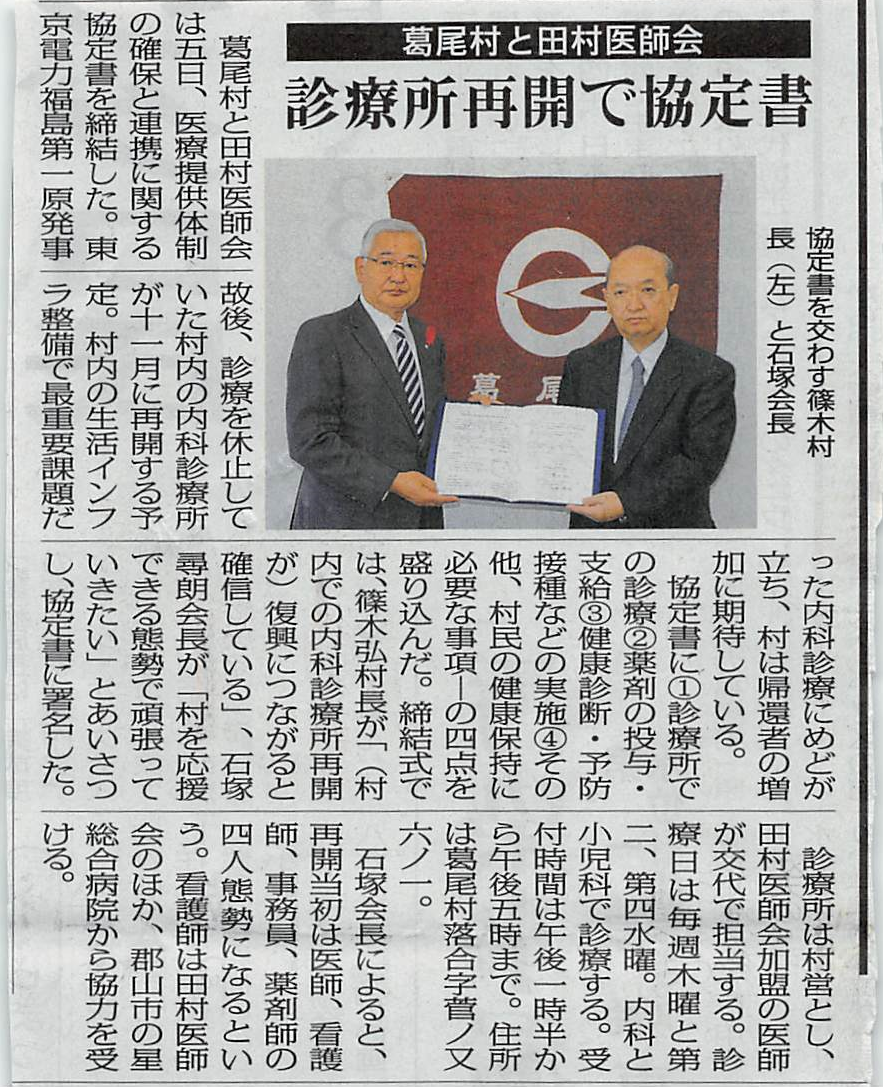 福島民報　平成29年10月6日